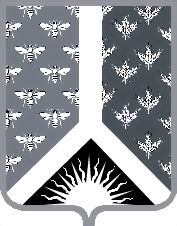 Кемеровская областьНовокузнецкий муниципальный районАдминистрация Новокузнецкого муниципального районаПОСТАНОВЛЕНИЕот 12.03.2019 № 55г. НовокузнецкО предельной стоимости одного квадратного метра общей площади жилого помещения при его приобретении для муниципальных нужд по муниципальному образованию «Новокузнецкий муниципальный район» на 2019 годРуководствуясь положениями постановления Правительства РФ от 10.06.2011 № 460 «О предельной стоимости 1 кв. метра общей площади жилых помещений при их приобретении для федеральных государственных нужд», приказом Минстроя России от 19.12.2018 N 822/пр «О показателях средней рыночной стоимости одного квадратного метра общей площади жилого помещения по субъектам Российской Федерации на I квартал 2019 года», статьей 40 Устава муниципального образования «Новокузнецкий муниципальный район», в целях установления единых подходов  при определении предельной стоимости приобретения жилых помещений для муниципальных нужд при реализации  мероприятий муниципальных программ, утвержденных постановлением администрации Новокузнецкого муниципального района от 11.10.2018 № 165 «Об утверждении муниципальной программы «Жилищная и социальная инфраструктура Новокузнецкого муниципального района» и постановлением администрации Новокузнецкого муниципального района от 15.10.2018 № 175 «Об утверждении муниципальной программы «Развитие системы образования Новокузнецкого муниципального района», администрация Новокузнецкого муниципального района постановляет:Установить предельную стоимость одного квадратного метра общей площади жилого помещения при его приобретении на рынке недвижимости  для муниципальных нужд по муниципальному образованию «Новокузнецкий муниципальный район» на 2019 год в размере 34 941 (тридцать четыре тысячи девятьсот сорок один) рубль. Опубликовать настоящее постановление в Новокузнецкой районной газете «Сельские вести» и разместить на официальном сайте муниципального образования «Новокузнецкий муниципальный район» www.admnkr.ru в сети «Интернет».Настоящее постановление вступает в силу со дня, следующего за днем его официального опубликования и распространяет свое действие на правоотношения, возникшие с 01.01.2019.Контроль за исполнением настоящего постановления возложить на первого заместителя главы Новокузнецкого муниципального района А.О. Параднева.Глава Новокузнецкого  муниципального района                                                                			     А.В. Шарнин                                                                               